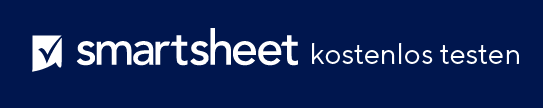 ÜBERWEISUNGSFORMULAR FÜR PSYCHISCHE GESUNDHEITÜBERWIESEN VONÜBERWIESEN VONÜBERWIESEN VONÜBERWIESEN VONÜBERWIESEN VONÜBERWIESEN VONÜBERWIESEN VONÜBERWIESEN VONAGENTURTELEFONORTE-MAIL-ADRESSEFORMULAR AUSGEFÜLLT VONFORMULAR AUSGEFÜLLT VONTELEFONDATUMEMPFANGENDE AGENTUREMPFANGENDE AGENTUREMPFANGENDE AGENTUREMPFANGENDE AGENTURAGENTURTELEFONORTE-MAIL-ADRESSEKUNDENINFORMATIONENKUNDENINFORMATIONENKUNDENINFORMATIONENKUNDENINFORMATIONENNACHNAMEVOR- UND ZWEITNAMENGEBURTSDATUMGESCHLECHTSOZIALVERSICHERUNGSNUMMERMEDICAID-NR.DOLMETSCHER ERFORDERLICH?SPRACHE ERFORDERLICHNAME DES GESETZLICHEN VERTRETERSVERHÄLTNIS ZUM GESETZLICHEN VERTRETERADRESSE DES KLIENTENMOBILTELEFONADRESSE DES KLIENTENFESTNETZADRESSE DES KLIENTENGESCHÄFTLICHE TELEFONNUMMERADRESSE DES KLIENTENE-MAIL-ADRESSEBEDENKEN / KOMMENTARE Fügen Sie nach Bedarf zusätzliche Blätter und / oder Begleitdokumente hinzu.BEDENKEN / KOMMENTARE Fügen Sie nach Bedarf zusätzliche Blätter und / oder Begleitdokumente hinzu.BEDENKEN / KOMMENTARE Fügen Sie nach Bedarf zusätzliche Blätter und / oder Begleitdokumente hinzu.BEDENKEN / KOMMENTARE Fügen Sie nach Bedarf zusätzliche Blätter und / oder Begleitdokumente hinzu.ÜBERWEISUNGSGRUNDKENNT PATIENT DEN ÜBERWEISUNGSGRUND? FALLS NICHT, BITTE ERLÄUTERN. KENNT PATIENT DEN ÜBERWEISUNGSGRUND? FALLS NICHT, BITTE ERLÄUTERN. KENNT PATIENT DEN ÜBERWEISUNGSGRUND? FALLS NICHT, BITTE ERLÄUTERN. ERFORDERLICHE DIENSTLEISTUNG / FACHRICHTUNGERFORDERLICHE DIENSTLEISTUNG / FACHRICHTUNGZUSÄTZLICHE KOMMENTAREVERSICHERUNGSINFORMATIONENVERSICHERUNGSINFORMATIONENVERSICHERUNGSINFORMATIONENVERSICHERUNGSINFORMATIONENVERSICHERUNGSINFORMATIONENVERSICHERUNGSINFORMATIONENVERSICHERUNGSINFORMATIONENVERSICHERUNGSINFORMATIONENVERSICHERUNGSINFORMATIONENVERSICHERUNGSINFORMATIONENVERSICHERUNGSINFORMATIONENVERSICHERUNGSINFORMATIONENVERSICHERUNGSINFORMATIONENVERSICHERUNGSINFORMATIONENVERSICHERUNGSINFORMATIONENVERSICHERUNGSINFORMATIONENAUTORISIERUNG ERFORDERLICH?AUTORISIERUNG ERFORDERLICH?AUTORISIERUNG ERFORDERLICH?JANEINAUTORISIERUNGS-NUMMERANZAHL DER BESUCHEAUTORISIERUNG GÜLTIG BIS DATUMAUTORISIERUNG GÜLTIG BIS DATUMAUTORISIERUNG GÜLTIG BIS DATUMPPOHMOSONSTIGESSONSTIGESSONSTIGESVERSICHERUNGVERSICHERUNGS-NUMMERVERSICHERUNGS-NUMMERVERSICHERUNGS-NUMMERMEDICAL GROUPMEDICAL GROUPMEDICAL GROUPMEDICAL GROUPTELEFONNR.NAME DES VERSICHERUNGSNEHMERSNAME DES VERSICHERUNGSNEHMERSNAME DES VERSICHERUNGSNEHMERSNAME DES VERSICHERUNGSNEHMERSNAME DES VERSICHERUNGSNEHMERSNAME DES VERSICHERUNGSNEHMERSBEZIEHUNG ZUM PATIENTENBEZIEHUNG ZUM PATIENTENGEBURTSDATUMEMPFANGENDE AGENTUR | EMPFANGSBESTÄTIGUNGEMPFANGENDE AGENTUR | EMPFANGSBESTÄTIGUNGEMPFANGENDE AGENTUR | EMPFANGSBESTÄTIGUNGEMPFANGENDE AGENTUR | EMPFANGSBESTÄTIGUNGART DER ZUSTELLUNGEINGANGSDATUMHAFTUNGSAUSSCHLUSSAlle von Smartsheet auf der Website aufgeführten Artikel, Vorlagen oder Informationen dienen lediglich als Referenz. Wir versuchen, die Informationen stets zu aktualisieren und zu korrigieren. Wir geben jedoch, weder ausdrücklich noch stillschweigend, keine Zusicherungen oder Garantien jeglicher Art über die Vollständigkeit, Genauigkeit, Zuverlässigkeit, Eignung oder Verfügbarkeit in Bezug auf die Website oder die auf der Website enthaltenen Informationen, Artikel, Vorlagen oder zugehörigen Grafiken. Jegliches Vertrauen, das Sie in solche Informationen setzen, ist aus eigener Verantwortung.